Publicado en Madrid el 24/06/2024 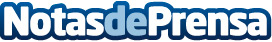 La factura electrónica: un desafío inminente para todos los negociosDEH Online y Esker se alían para ofrecer a los pequeños empresarios una solución tecnológica para la obligada transición a la nueva ley de factura electrónicaDatos de contacto:Ana PantojaAsesores602226609Nota de prensa publicada en: https://www.notasdeprensa.es/la-factura-electronica-un-desafio-inminente Categorias: Nacional Finanzas Software Ciberseguridad Servicios Técnicos Innovación Tecnológica Digital Actualidad Empresarial http://www.notasdeprensa.es